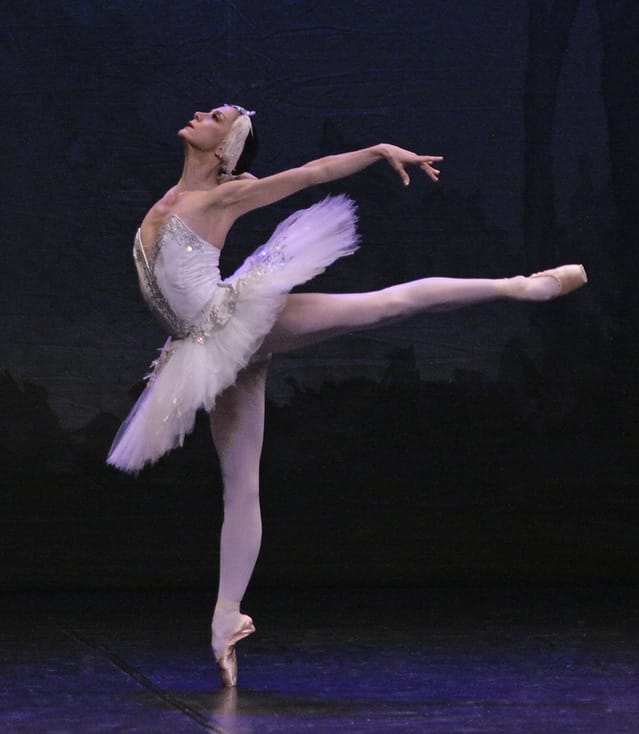 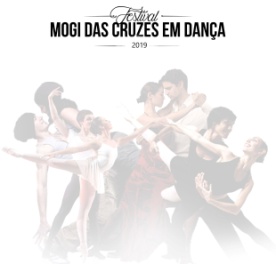 12º Festival Mogi das Cruzes em DançaNome:_____________________________________________________Idade______________________Sexo____________________________Endereço:__________________________________________________Bairro___________________________Cidade____________________Telefone:____________________________Cel:___________________Email:____________________________________________________Nivel:____________________________Escola___________________Ballet Intermediário (  )  Ballet Avançado (  )Jazz Iniciante (  )           Jazz Intermediário (  )Valor: $80,00 (  )            Valor:$ 140,00 (Dois Cursos) (   )Dados para depósito: Banco Santander  Agência: 0087   Conta: 01066847-7 Regina da Silva Cunha(se precisar do CPF entre em contato conosco 99919-9099 Whats)Inscrição só será confirmada após o envio do comprovante do deposito por email producoesreginaballet@gmail.com